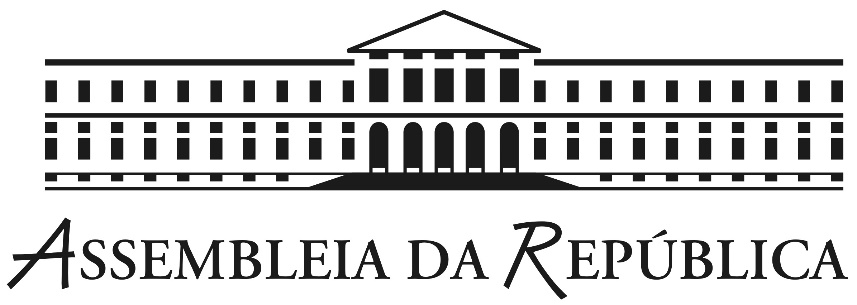 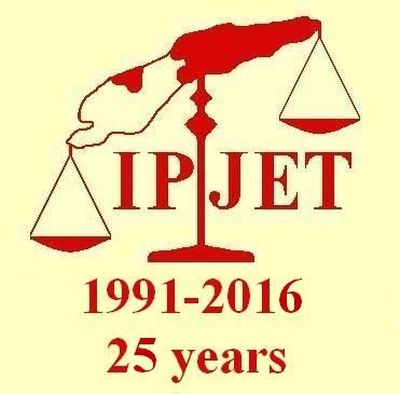                                                Conference     25 Years of International Platform of Jurists for East Timor   Senate Chamber, Assembly of the Republic, Lisbon, 29 and 30 May 2017This conference of one and a half day is primarily intended for academics, MPs, civil servants and NGOs, but we also reserved 100 places for law, international relations and political science students.Simultaneous interpretation available (English-Portuguese-English).

The entrance is free but subject to registration. The participants who register before Thursday 25 may have lunch on Monday 29 and on Tuesday 30 at the restaurant of the Parliament (price: € 14) upon showing their conference badge. Coffee breaks will be served on both days.Every participant will receive a badge and a carrying case with the bios of the speakers, abstracts of the presentations and a copy of the book 'The East Timor Problem and the Role of Europe'.

To register, please send an email to ipjet25conference@gmail.com with yournamenationalitytitle/professioninstitution/organization/university mobile number. Please inform us upon registrationif you wish to attend both days, or only Monday or Tuesday. if you wish to have lunch on both days, or only Monday or Tuesday. All registrations are subject to availability. Registration is accepted on a first-come, first-served basis. You will receive a confirmation email from us when registration is accepted.All participants will need to present a photo I.D. to enter the Parliament building.                                                                  ProgramMonday, 29 May09.15-09.45 – Registration09.45-10.00 – OFFICIAL OPENINGJorge Lacão (Vice-President of the Assembly of the Republic of Portugal) 10.00-10.45 – EAST  TIMOR,  WESTERN  SAHARA  AND  WEST  PAPUA Emhamed Khadad (MINURSO Coordinator, POLISARIO Front, SADR) 	‘The current situation of the UN peace process in the Western Sahara’Leonie Tanggahma (Member, United Liberation Movement for West Papua, The Hague, The Netherlands)‘West Papua, an issue whose time has come’10.45-11.15 – Coffee break11.15-12.00 – THE  STRUGGLE  AGAINST  IMPUNITYGustavo Gabriel Lopez (Attorney, Cañuelas, Argentina)	‘Impunity, NEVER AGAIN’Sisto dos Santos (Advocacy coordinator, HAK Association, Timor-Leste) 	‘Timor-Leste: between the struggle for truth and effort to forget the past’ 12.00-12.30 – SUPPORTING  DEMOCRACY  AND  JURIDICAL  INSTITUTIONSCristina Cruz (Council member, CIDAC, Lisbon, Portugal) ‘Reflections on the role of civil society’12.30-15.45 – Lunch break (and meeting for IPJET members)15.45-16.30 – SOVEREIGNTY  OVER  NATURAL  RESOURCESJoaquim da Fonseca (Ambassador of Timor-Leste to the United Kingdom)	‘Timor-Leste and the sovereignty over its natural resources’Charles Scheiner (Researcher, La’o Hamutuk, Timor-Leste) ‘Timor-Leste's oil wealth: financing government, building for development and providing for its people’16.30-17.00 – 	Coffee break17.00-18.30 – DEBATE  AMONG  THE  PARTICIPANTS Free interventions18.30-19.00 – KEYNOTE  SPEAKERXanana Gusmão (Minister of Planning and Strategic Investment, Timor-Leste) (to be confirmed)Tuesday, 30 May09.30-11.00 – INTERNATIONAL  LAW  AND  SELF-DETERMINATIONChristine Chinkin (Professor of International Law, London School of Economics, UK)‘Women’s Human Rights in Timor Leste and Western Sahara’                                 Roger Clark (Board of Governors Professor, Rutgers School of Law, USA)‘East Timor and West New Guinea: Comparing the Arguments for Self-Determination at the United Nations’Lauri Hannikainen (Emeritus Professor of International Law, Helsinki, Finland)  'Suppression of East Timor's right of self-determination: how gross was the violation of international law? Comparisons with the cases of Palestine and Western Sahara'11.00 – 11.30 – Coffee break11.30-12.30 – CLOSING  SESSION:  IPJET,  PAST  WORK  AND  ACHIEVED  GOALSJosé Manuel Pureza (Vice-President of the Assembly of the Republic of Portugal)‘Who saved East Timor: resistance, cosmopolitanism and diplomacy’Rui Moura Ramos (Professor of International Private Law, University of Coimbra)Pedro Pinto Leite (International lawyer, secretary of IPJET, Leiden, the Netherlands)	‘Recalling the start of IPJET and remembering our deceased members’                                                                *****This conference is made possible thanks to the generous support of: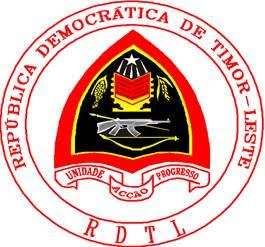 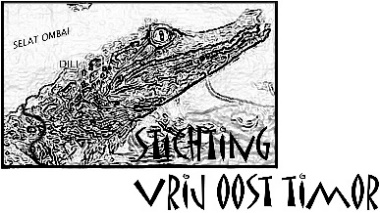 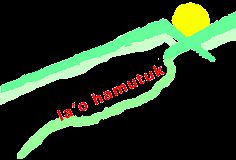 Embaixada da República Democrática   Free East Timor Foundation (NL)              Timor-Leste Institute for          de Timor-Leste em Portugal                                                                                            Development                                                                                                                                          Monitoring and Analysis                                                                               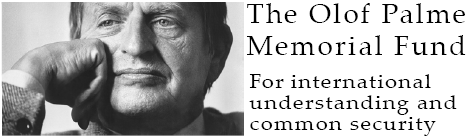 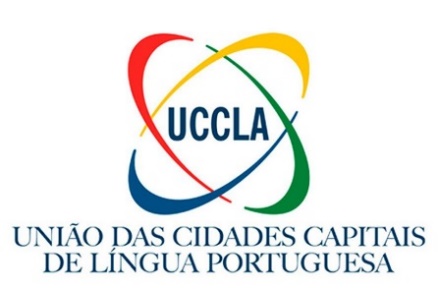 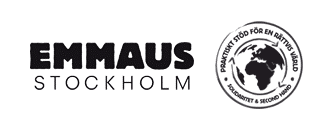 